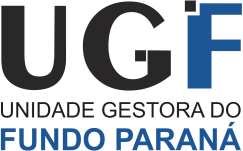 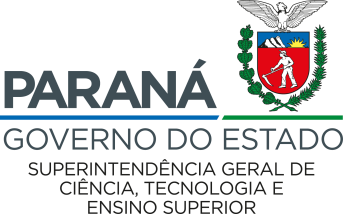 UNESPAR-CAMPUS DE CAMPO MOURÃO DIVISÃO DE EXTENSÃO E CULTURA EDITAL 003/2023A Universidade Estadual do Paraná - Campus de Campo Mourão, por meio da Divisão de Extensão e Cultura, em consideração ao Edital n.º 01/2022/UGF da Superintendência Geral de Ciência, Tecnologia e Ensino Superior (SETI) e do Programa Universidade Sem Fronteiras (USF) e seu Subprograma Educação na área prioritária “Sociedade, educação e economia”, torna pública a Homologação e Aprovação do inscrito para preenchimento da vaga para bolsista na modalidade estudantes para atuação no período de 12 meses corridos e atuação no projeto “Temas Sensíveis e Controversos em sala de aula: práticas formativas na Educação Básica sobre Direitos Humanos e Reparação Histórica”.Vagas para estudante de graduação  - Vitor H. Da Cruz Campo Mourão, 30 de junho de 2023.Coordenadora do projeto professora Drª Cyntia Simioni FrançaCampus de Campo Mourão- PR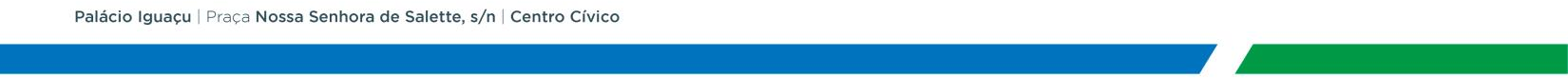 